Spring into Reading: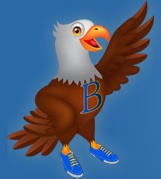 Let your Imagination GrowMarch 1 – 22, 2018 Here’s how it works:SPONSORS - Students will ask family and friends to sponsor them for the READ-A-THON. Use the Sponsorship Form to track your sponsors. Each sponsor will pledge to pay for each minute your children read (or are read to) or pay a flat fee for minutes read.READING – From March 1st-22nd students will read and record their minutes each day on the Minute Recording Sheet. Minutes, rather than books, are recorded to be fair for readers at every level.SUBMISSION TO BMES PTA - After March 22nd, students will tally their minutes read and collect pledge money from sponsors. Put all forms and money in an envelope labeled PTA READ-A-THON and turn in to your teacher or main office to be placed in the PTA mailbox. All forms and money are due by April 5th in order to receive a participation prize and to be eligible for other raffles and prizes. READ-A-THON RULES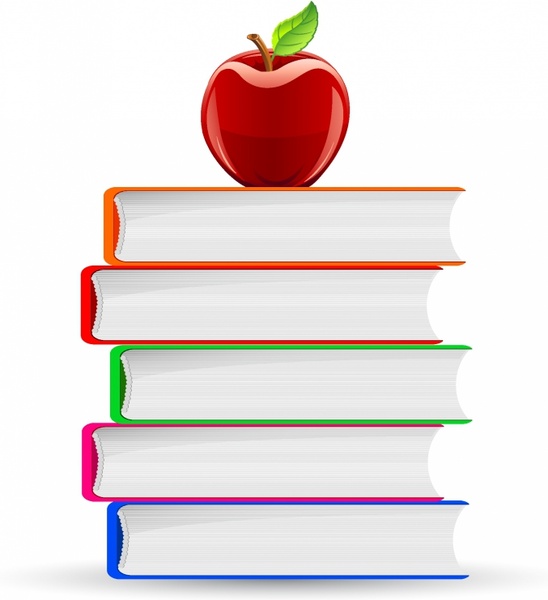 Start reading and recording your minutes on Thursday, March 1, 2018. You may read books, comic books, short stories, poems, magazines, or newspapers. Online reading also counts.Use your Minute Reading Sheet to track your minutes read each day. Use your Sponsorship Form to keep track of your sponsors and how much they have pledged to donate.MINUTES THAT COUNTMINUTES THAT DON’T COUNTREAD-A-THON PRIZESPARTICIPATION PRIZES*Participating is submitting a complete Minute Recording Sheet with or without sponsors.MOST MINUTES READ PRIZESReview the READ-A-THON rules. Starting March 1st, record the total number of minutes read daily in the calendar boxes (remember, reading time in school doesn’t count). Parents: please initial each day.  Attended BMES Reading Night:   YES       NO  (if YES, add 20 minutes to your total)Total minutes read: ________________ READ-A-THON Code of Conduct:Character Counts in the BMES PTA READ-A-THON to make it a fun and fair activity for all students. We (parent and child) certify that we honestly tracked and reviewed the minutes read each day.Dear Sponsor:The Burnt Mills Elementary School (BMES) PTA READ-A-THON is a reading incentive program designed to promote a lifelong love of reading as well as raise funds for BMES PTA. All of the money raised during the READ-A-THON will be used to support our school. Students will read (or be read to) during a 21-day period and ask sponsors for pledges for their minutes read. Thank you for supporting the students’ efforts to spring into reading!All checks should be made payable to: Burnt Mills Elementary School PTA. Cash is also accepted.Total minutes read: ________________	    Total money raised (collected only): ____________________How to submit READ-A-THON “MINUTES RECORDING SHEET” and “SPONSORSHIP FORM”:Put all forms and money in an envelope labeled PTA READ-A-THON. Turn envelope in to your teacher or main office to be placed in the PTA mailbox. All forms and money are due by April 5th in order to receive a participation prize and to be eligible for other raffles and prizes.Dear BMES families, Please give the donation forms below to your generous sponsors to serve as a record for their taxes.BMES PTA READ-A-THONDear BMES Families,We are excited to bring back the BMES PTA READ-A-THON. All students are encouraged to participate. The best part is that 100% of the money collected from the READ-A-THON will be used to support our school while promoting a lifelong love of reading. All students who hand in their READ-A-THON forms will receive a specialty pencil and be included in a prize raffle. Students who read 250+ minutes will have a chance to win additional prizes, including Principal for the Day! The class with the highest percent of participation and the top three student readers will also win prizes. We hope you’re excited to spring into reading and let your imagination grow! Thank you for your support & participation,BMES PTA Reading by yourselfReading to someone elseBeing read toReading assigned homeworkReading before or after schoolReading in any languageReading on the bus, in the car, at Horizon or EBBAttending BMES Reading Night (earn extra 20 minutes!)Reading before March 1stReading after March 22ndReading during school hoursPlaying video/computer gamesAll participating* readersReceive a READ-A-THON pencil and entered into a raffle for Friends of the Library MC (FOLMC) book voucherStudents reading 250+ minutesEntered into a prize raffle, including “PRINCIPAL FOR THE DAY” raffleClass with highest percentage of participationWins a pizza party and each student in class wins a FOLMC book voucherTop 3 students (with most minutes read) Gift cards for $75, $50, and $25 & FOLMC book voucherBMES PTA READ-A-THONMINUTES RECORDING SHEETBMES PTA READ-A-THONMINUTES RECORDING SHEETName:      ______________________________________________________Grade: _____________________Teacher:  ______________________________________________________THUR 3/1FRI 3/2SAT 3/3*READ-A-THON Kickoff assembly*Character Dress up DaySUN 3/4MON 3/5TUES 3/6WED 3/7THUR 3/8FRI 3/9SAT 3/10*Pajama DaySUN 3/11MON 3/12TUES 3/13WED 3/14THUR 3/15FRI 3/16SAT 3/17*School Spirit DaySUN 3/18MON 3/19TUES 3/20WED 3/21THUR 3/22*Reading NightParent signature: ___________________________________Child signature: _________________________________Child signature: _________________________________BMES PTA READ-A-THONSPONSORSHIP FORMBMES PTA READ-A-THONSPONSORSHIP FORMBMES PTA READ-A-THONSPONSORSHIP FORMBMES PTA READ-A-THONSPONSORSHIP FORMName:      ______________________________________________________Name:      ______________________________________________________Name:      ______________________________________________________Grade: _____________________Teacher:  ______________________________________________________Teacher:  ______________________________________________________Teacher:  ______________________________________________________Sponsor’s nameSponsor’s phone numberAmount Pledged (Per minute OR flat rate)Total amount collected